от  20.10.2022 года № 140  РЕШЕНИЕО внесении изменений в решение Собрания депутатов Октябрьского сельского поселения от 5 июля 2022 г. №126 «Об утверждении Положения о порядке организации и проведения публичных слушаний по вопросам градостроительной деятельности на территории Октябрьского сельского поселения»В соответствии с Градостроительным кодексом Российской Федерации, Уставом  Октябрьского сельского поселения, Собрание депутатов Октябрьского сельского поселения РЕШИЛО:1. Внести в Положение о порядке организации и проведения публичных слушаний по вопросам градостроительной деятельности на территории Октябрьского сельского поселения, утвержденное решением Собрания депутатов Октябрьского сельского поселения от 5 июля 
2022 г. №126 (далее – Положение), следующие изменения:- в разделе 3: в пункте 3.1:в абзаце третьем подпункта 1 слова «определяется уставом муниципального образования и (или) нормативным правовым актом представительного органа муниципального образования и» исключить;дополнить абзацем четвертым следующего содержания:«В случае подготовки изменений в генеральный план поселения применительно к территории одного или нескольких населенных пунктов, их частей срок проведения публичных слушаний не может быть более чем один месяц (ч. 3.2 ст. 28 ГрК РФ).»;в подпункте 2 после слов «территориальной зоны» дополнить словами «, а также в случае подготовки изменений в правила землепользования и застройки в связи с принятием решения 
о комплексном развитии территории»;дополнить пунктом 3.2 следующего содержания:«3.2. В 2022 году при осуществлении градостроительной деятельности срок проведения публичных слушаний по проектам генеральных планов, проектам правил землепользования и застройки, проектам планировки территории, проектам межевания территории, проектам, предусматривающим внесение изменений в один из указанных утвержденных документов, с момента оповещения жителей муниципального образования о проведении таких публичных слушаний до дня опубликования заключения о результатах публичных слушаний не может превышать один месяц. При этом нормативными правовыми актами Правительства Российской Федерации, высших исполнительных органов государственной власти Республики Марий Эл наряду со случаями, предусмотренными законодательством 
о градостроительной деятельности, могут быть установлены случаи утверждения указанных проектов, внесения изменений в указанные проекты без проведения публичных слушаний.»;- в абзаце третьем пункта 4.1 слова «в разделе 6» заменить словами «в разделе 5»;1.1. в приложении №1 к Положению: слова «в письменной форме в адрес организатора публичных слушаний» заменить словами «в письменной форме или в форме электронного документа в адрес организатора публичных слушаний»;дополнить подпунктом 3 следующего содержания:«3) посредством записи в книге (журнале) учета посетителей экспозиции проекта, подлежащего рассмотрению на публичных слушаниях.».2. Настоящее решение вступает в силу после его официального опубликования (обнародования).Глава Октябрьского сельского поселения                                                                                                  Т.В.ГавриловаОктябрьский ял шотан илемындепутатше  Погынжо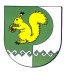 Собрание депутатовОктябрьского сельского поселения